Medical Nutrition therapy for obesity in the Canadian Adult Obesity Clinical Practice Guidelines: The journey from evidence to recommendations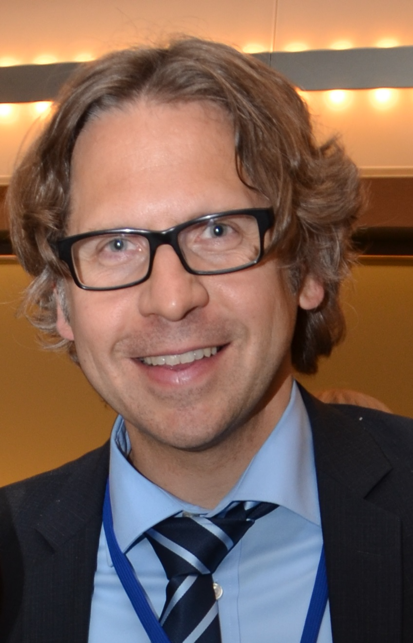 Diabetes Canada Clinician ScientistProfessor, Departments of Nutritional Sciences and Medicine, University of TorontoStaff Physician, Division of Endocrinology & Metabolism, St. Michael's Hospital Scientist, Li Ka Shing Knowledge Institute, St. Michael's Hospital Lifestyle Medicine Lead, MD Program, University of Toronto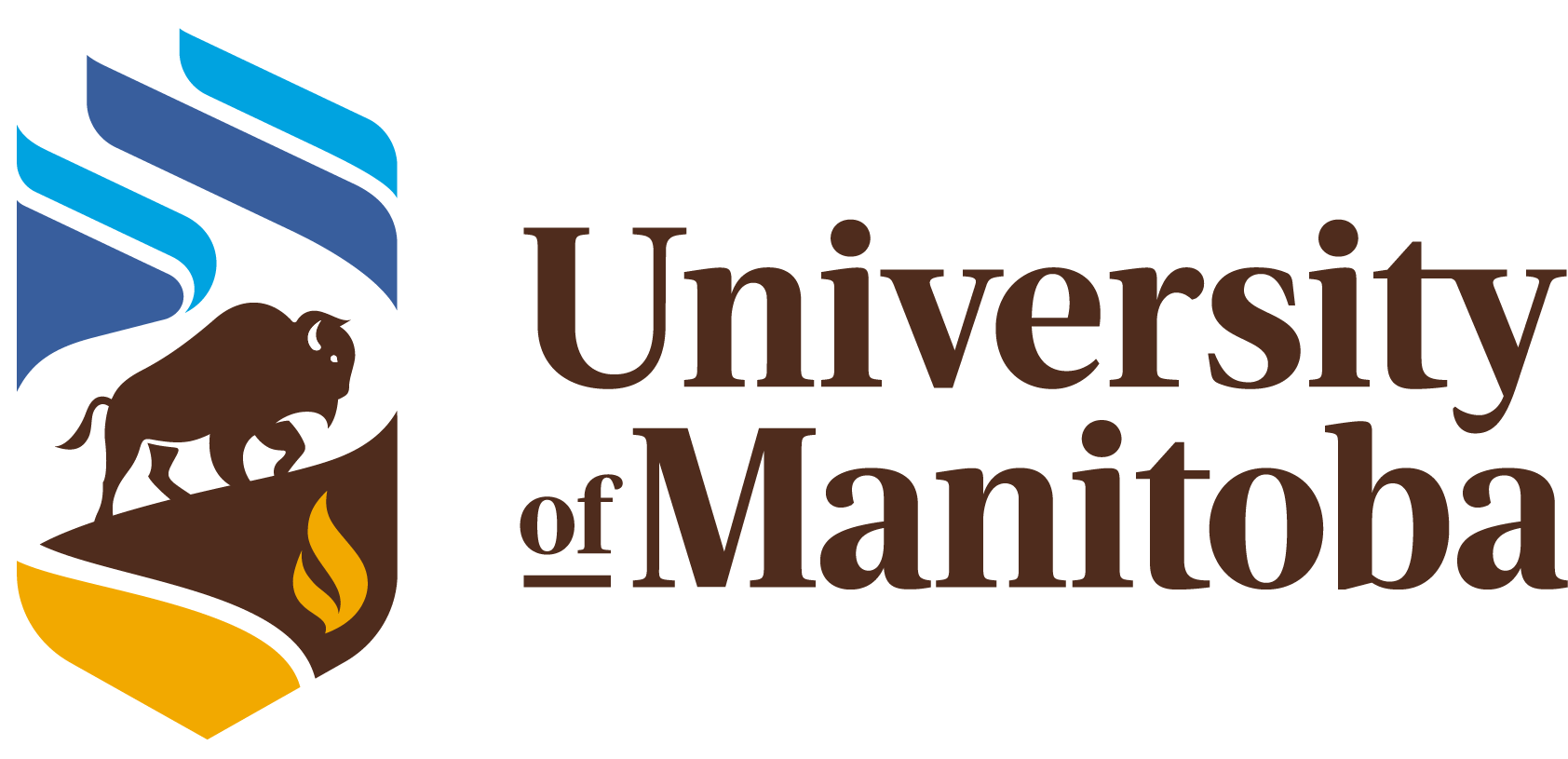 